Cuir tic () sa chatagóir a bhfuil iarratas á dhéanamh agat ina leith: Féilte agus Imeachtaí Rannpháirtíocha						       Tionscnaimh Forbartha Eacnamaíochta 						       Comhlánú an Iarratais: * Iarrtar ort na Treoirlínte a léamh sula gcomhlánóidh tú d’fhoirm iarratais. * Bí cinnte, le do thoil, go dtugann tú na doiciméid tacaíochta go léir ós rud é go ndéanfar iarratais neamhiomlána a chur ar ais chuig an iarratasóir. * Freagair na ceisteanna go léir ar an bhfoirm ar mhodh soiléir beacht, le do thoil.  * Chun measúnacht a éascú, is fearr an t-iarratas a thíolacadh i bhformáid chlóscríofa.  Más rud é     nach bhfuil sé sin indéanta, iarrtar ort peann gránbhiorach dubh a úsáid agus scríobh i mBLOCLITREACHA. An tIarratas a Thíolacadh: Ní mór duit an Fhoirm Iarratais, agus í comhlánaithe agus sínithe, agus na doiciméid tacaíochta go léir in éineacht léi, a thíolacadh ar an dáta deiridh nó roimhe - ní ghlacfar le hiarratais dhéanacha.   Is féidir leat an t-iarratas comhlánaithe a thíolacadh ar cheann amháin de na modhanna seo a leanas: Le ríomhphost chuig: 	communitysupportscheme@galwaycoco.ie (is é seo an modh is fearr linn chun iarratais a fháil – sínigh an fhoirm ar dtús, déan leagan scanta de ansin & agus cuir chugainn le ríomhphost í agus na doiciméid tacaíochta go léir in éineacht léi).  Leis an bpost chuig: 	DEONTAIS PHOBAIL, An Rannóg Forbartha Pobail, Tuaithe agus Eacnamaíochta, Comhairle Chontae na Gaillimhe, Áras an Chontae, Cnoc na Radharc, Gaillimh. De láimh chuig:	An Deasc Seirbhísí Custaiméara in Áras an Chontae nó inár gcuid oifigí in Centrepoint, Eastát Tionscail an Leasa Bháin, le linn uaire oifige.  Lasmuigh d’uaire oifige, is féidir leat an clúdach séalaithe ina bhfuil an t-iarratas comhlánaithe a fhágáil sa Bhosca Poist atá ann díreach lasmuigh de dhoras tosaigh Áras an Chontae.  Déantar gach iarratas a fhaightear trínár mBosca Poist nó de láimh a thaifeadadh ar iad a fháil.  Is é atá sa dáta deiridh chun glacadh le foirmeacha iarratais comhlánaithe ná 4.00 p.m. Déardaoin, an 28 Feabhra 2019.Don Oifig Amháin: An Dáta a Fuarthas an tIarratas: ________________	más iarratas cáilithe é, Uimh. Thag. a sannadh: _______________Cáilithe/Neamhcháilithe: 	_____________________	má éiríonn leis an iarratas, an méid a deonaíodh: ______________Thar ceann ár nEagraíochta, daingním an méid seo a leanas: Tá na Téarmaí & na Coinníollacha is infheidhme maidir leis an maoiniúchán seo léite agam agus go dtuigim iad.   Deimhním go bhfuil an fhaisnéis go léir a thugtar san iarratas seo, agus an fhaisnéis go léir a thugtar in aon doiciméid tacaíochta, fíor agus cruinn.Aontaím gur féidir le Comhairle Chontae na Gaillimhe faisnéis a phróiseáil agus í a nochtadh do thríú páirtithe más gá sin chun cistí a riaradh, chun measúnú a thuairisciú agus ar mhaithe le hiniúchadh, agus toilím, thairis sin, go bhféadfaidh na páirtithe sin an fhaisnéis sin (ainm na heagraíochta is iarratasóir, méid an deontais a thugtar, mionsonraí faoin bhféile/imeacht a dtugtar maoiniúchán ina leith) a nochtadh a mhéid a bhaineann le margú nó cur chun cinn an mhaoiniúcháin seo.  Daingním go bhfuil clúdach dóthanach cuimsitheach árachais againn le haghaidh ár gcuid gníomhaíochtaí agus aontaím Comhairle Chontae na Gaillimhe a shlánú.    Tuigim gur próiseas comórtais atá i gceist agus aontaím glacadh leis an gcinneadh a éireoidh as measúnú m’iarratais mar chinneadh críochnaitheach. Daingním go bhfuil na beartais chuí go léir i bhfeidhm againn: Clúdach dóthanach cuí árachais le haghaidh ár gcuid gníomhaíochtaí			Beartas Cosanta Leanaí i gcás ina bhfuil leanaí/daoine óga faoi bhun 18 mbliana d’aois bainteach lenár ngníomhaíochtaí   Beartais eile a bhaineann lenár nGrúpa/nEagraíocht: ________________________________ Ní mór don Chathaoirleach, don Rúnaí nó don Chisteoir an Dearbhú seo a shíniú thar ceann na hEagraíochta is Iarratasóir: Leagan Gaeilge Scéimeanna Tacaíochta Pobail 2019 – Foirm IarrataisForbairt Eacnamaíochta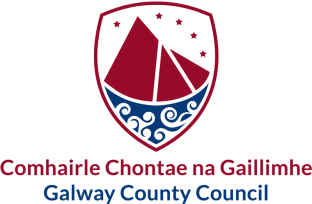 Community Support Schemes 2019 – Application FormEconomic DevelopmentTá an fhoirm seo le fáil i gcló mór chomh maithTá an fhoirm seo le fáil i gcló mór chomh maithThis form is also available in large printThis form is also available in large printTá míle fáilte an fhoirm seo a líonadh i nGaeilgeTá míle fáilte an fhoirm seo a líonadh i nGaeilgeTá míle fáilte an fhoirm seo a líonadh i nGaeilgeTá míle fáilte an fhoirm seo a líonadh i nGaeilgeAINM NA hEAGRAÍOCHTA IS IARRATASÓIR: ROINN 1:     MIONSONRAÍ FAOIN IARRATASÓIR ROINN 1:     MIONSONRAÍ FAOIN IARRATASÓIR ROINN 1:     MIONSONRAÍ FAOIN IARRATASÓIR ROINN 1:     MIONSONRAÍ FAOIN IARRATASÓIR Ainm na hEagraíochta is Iarratasóir: Ainm na hEagraíochta is Iarratasóir: Seoladh na hEagraíochta is Iarratasóir:Seoladh na hEagraíochta is Iarratasóir:An bhfuil d’Eagraíocht cláraithe leis an Líonra Rannpháirtíochta Poiblí (LRP)? An bhfuil d’Eagraíocht cláraithe leis an Líonra Rannpháirtíochta Poiblí (LRP)? Tá  Uimh. Chlár. _________________          Níl Tá  Uimh. Chlár. _________________          Níl An Grúpa/Eagraíocht neamh-bhrabúis atá i gceist?An Grúpa/Eagraíocht neamh-bhrabúis atá i gceist?Is ea                                             Ní hea Is ea                                             Ní hea Céard é stádas dlíthiúil do Ghrúpa/d’Eagraíochta? Céard é stádas dlíthiúil do Ghrúpa/d’Eagraíochta? Má tá an grúpa/eagraíocht cláraithe i gcomhair cánach/CBL, tabhair d’Uimh. Thagartha Cánach, le do thoil Má tá an grúpa/eagraíocht cláraithe i gcomhair cánach/CBL, tabhair d’Uimh. Thagartha Cánach, le do thoil Más carthanas cláraithe atá i gceist, tabhair d’Uimhir Chláraithe Carthanais, le do thoil.  Más carthanas cláraithe atá i gceist, tabhair d’Uimhir Chláraithe Carthanais, le do thoil.  Ainmneacha Teagmhála le haghaidh comhfhreagrais:   Ainmneacha Teagmhála le haghaidh comhfhreagrais:   1.2.Poist sa Ghrúpa/san Eagraíocht: Poist sa Ghrúpa/san Eagraíocht: Seoltaí ríomhphoist le haghaidh Comhfhreagrais:   Seoltaí ríomhphoist le haghaidh Comhfhreagrais:   Uimhreacha Teileafóin le haghaidh Comhfhreagrais:  Uimhreacha Teileafóin le haghaidh Comhfhreagrais:  Cén ceantar bardasach a bhfuil an t-iarratas ar mhaoiniúchán á dhéanamh chuige?Baile Átha an Rí-Órán Mór  Béal Átha na Sluaighe   Conamara   Baile Locha Riach   Tuaim  Uile-chontae     Baile Átha an Rí-Órán Mór  Béal Átha na Sluaighe   Conamara   Baile Locha Riach   Tuaim  Uile-chontae     Baile Átha an Rí-Órán Mór  Béal Átha na Sluaighe   Conamara   Baile Locha Riach   Tuaim  Uile-chontae     Féilte/Imeachtaí AMHÁIN: Ainm na Féile/an Imeachta:Dátaí na Féile/an Imeachta: Suíomh(anna) na Féile/an Imeachta i gContae na Gaillimhe (cuir Eircode san áireamh):  Más féile/imeacht nua atá i gceist, conas a sainaithníodh an gá nó an t-éileamh i leith na Féile/an Imeachta? Más féile/imeacht í/é atá ar marthain cheana féin, cén bhliain inar cuireadh tús léi/leis agus conas a forbraíodh í/é thar na blianta? ROINN 2(A):     FÉILTE AGUS IMEACHTAÍ RANNPHÁIRTÍOCHA			ROINN 2(A):     FÉILTE AGUS IMEACHTAÍ RANNPHÁIRTÍOCHA			Cén chatagóir díobh seo a leanas is fearr a dhéanann cur síos ar an bhFéile/Imeacht?  Cuir tic le catagóir AMHÁIN. Ealaíona        Pobal/Teaghlach        Timpeallacht                        Bia & Deochanna       Oidhreacht/Ailtireacht                        Gníomhaíocht Lasmuigh/Áineas/Spórt      Cén chatagóir díobh seo a leanas is fearr a dhéanann cur síos ar scála na Féile/an Imeachta? Cuir tic le catagóir AMHÁIN.  Réigiúnach                            Contae Cáilíocht an Chláir:  I bhfoirm liosta, tabhair achoimre ar bhuaicphointí agus ar phríomhghnéithe tarraingteacha an chláir imeachtaí atá beartaithe (cuir an clár iomlán imeachtaí i gceangal leis an iarratas):I bhfoirm liosta, tabhair achoimre ar bhuaicphointí agus ar phríomhghnéithe tarraingteacha an chláir imeachtaí atá beartaithe (cuir an clár iomlán imeachtaí i gceangal leis an iarratas):Acmhainneacht  An líon iomlán Ball Coiste/Boird: An líon ball foirne a fhaigheann íocaíocht: An líon oibrithe deonacha: Lánaimseartha – Lánaimseartha - Páirtaimseartha – Páirtaimseartha - Cá mhéad oibrí deonach a bheidh ag obair le linn phleanáil agus chur i gcrích na Féile/an Imeachta? Cén costas iomlán tuarastail a bhí i gceist leis an imeacht is déanaí a reáchtáladh? Tabhair cur síos ginearálta ar chúlra agus ar thaithí na bpríomhphearsana a chuireann an Fhéile/tImeacht i gcrích:    Tabhair cur síos ginearálta ar chúlra agus ar thaithí na bpríomhphearsana a chuireann an Fhéile/tImeacht i gcrích:    Tabhair cur síos ginearálta ar chúlra agus ar thaithí na bpríomhphearsana a chuireann an Fhéile/tImeacht i gcrích:    Tionchar:  Tionchar:  Tionchar:  Tabhair staitisticí, le do thoil, maidir le lucht freastail/lucht féachana nó éisteachta/rannpháirtithe ag an bhféile/imeacht: Tabhair staitisticí, le do thoil, maidir le lucht freastail/lucht féachana nó éisteachta/rannpháirtithe ag an bhféile/imeacht: Tabhair staitisticí, le do thoil, maidir le lucht freastail/lucht féachana nó éisteachta/rannpháirtithe ag an bhféile/imeacht: Figiúirí don bhliain 2018 Réamh-mheastacháin don bhliain 2019Tinreamh:Daoine a raibh ticéid acuDaoine a raibh ticéid acuTinreamh:Daoine nach raibh ticéid acuDaoine nach raibh ticéid acuTinreamh:An Figiúr Iomlán i leith TinrimhAn Figiúr Iomlán i leith TinrimhMiondealu ar an bhFigiúr Iomlán i leith Tinrimh: Áitiúil: daoine as áiteanna laistigh de gha 50km *Intíre: daoine as gach áit eile i bPoblacht na hÉireann **Thar Lear - daoine a raibh cónaí orthu lasmuigh de Phoblacht na hÉireann ***Miondealu ar an bhFigiúr Iomlán i leith Tinrimh: Áitiúil: daoine as áiteanna laistigh de gha 50km *Intíre: daoine as gach áit eile i bPoblacht na hÉireann **Thar Lear - daoine a raibh cónaí orthu lasmuigh de Phoblacht na hÉireann ***% Áitiúil*Miondealu ar an bhFigiúr Iomlán i leith Tinrimh: Áitiúil: daoine as áiteanna laistigh de gha 50km *Intíre: daoine as gach áit eile i bPoblacht na hÉireann **Thar Lear - daoine a raibh cónaí orthu lasmuigh de Phoblacht na hÉireann ***Miondealu ar an bhFigiúr Iomlán i leith Tinrimh: Áitiúil: daoine as áiteanna laistigh de gha 50km *Intíre: daoine as gach áit eile i bPoblacht na hÉireann **Thar Lear - daoine a raibh cónaí orthu lasmuigh de Phoblacht na hÉireann ***% Intíre**Miondealu ar an bhFigiúr Iomlán i leith Tinrimh: Áitiúil: daoine as áiteanna laistigh de gha 50km *Intíre: daoine as gach áit eile i bPoblacht na hÉireann **Thar Lear - daoine a raibh cónaí orthu lasmuigh de Phoblacht na hÉireann ***Miondealu ar an bhFigiúr Iomlán i leith Tinrimh: Áitiúil: daoine as áiteanna laistigh de gha 50km *Intíre: daoine as gach áit eile i bPoblacht na hÉireann **Thar Lear - daoine a raibh cónaí orthu lasmuigh de Phoblacht na hÉireann ***% Thar Lear***Miondealu ar an bhFigiúr Iomlán i leith Tinrimh: Áitiúil: daoine as áiteanna laistigh de gha 50km *Intíre: daoine as gach áit eile i bPoblacht na hÉireann **Thar Lear - daoine a raibh cónaí orthu lasmuigh de Phoblacht na hÉireann ***Miondealu ar an bhFigiúr Iomlán i leith Tinrimh: Áitiúil: daoine as áiteanna laistigh de gha 50km *Intíre: daoine as gach áit eile i bPoblacht na hÉireann **Thar Lear - daoine a raibh cónaí orthu lasmuigh de Phoblacht na hÉireann ***Iomlán 100%100%Maidir le daoine a d’fhan thar oíche sa cheantar, cá mhéad oíche, ar an meán, a caitheadh sa cheantar?Maidir le daoine a d’fhan thar oíche sa cheantar, cá mhéad oíche, ar an meán, a caitheadh sa cheantar?Maidir le daoine a d’fhan thar oíche sa cheantar, cá mhéad oíche, ar an meán, a caitheadh sa cheantar?Tabhair léiriú, le do thoil, ar an tslí inar bailíodh na sonraí le haghaidh na bhfigiúirí thuas agus, más figiúirí measta iad, tabhair míniú, le do thoil, ar an taighde, más ann, a rinneadh maidir le tiomsú na bhfigiúirí.      Tabhair léiriú, le do thoil, ar an tslí inar bailíodh na sonraí le haghaidh na bhfigiúirí thuas agus, más figiúirí measta iad, tabhair míniú, le do thoil, ar an taighde, más ann, a rinneadh maidir le tiomsú na bhfigiúirí.      Tabhair léiriú, le do thoil, ar an tslí inar bailíodh na sonraí le haghaidh na bhfigiúirí thuas agus, más figiúirí measta iad, tabhair míniú, le do thoil, ar an taighde, más ann, a rinneadh maidir le tiomsú na bhfigiúirí.      Tabhair léiriú, le do thoil, ar an tslí inar bailíodh na sonraí le haghaidh na bhfigiúirí thuas agus, más figiúirí measta iad, tabhair míniú, le do thoil, ar an taighde, más ann, a rinneadh maidir le tiomsú na bhfigiúirí.      Tabhair léiriú, le do thoil, ar an tslí inar bailíodh na sonraí le haghaidh na bhfigiúirí thuas agus, más figiúirí measta iad, tabhair míniú, le do thoil, ar an taighde, más ann, a rinneadh maidir le tiomsú na bhfigiúirí.      Conas a tharraingeoidh an fhéile/an t-imeacht cuairteoirí agus turasóirí?  Leag amach na príomhghnéithe tarraingteacha, le do thoil, agus luaigh conas a chuirfear cultúr, oidhreacht nó tírdhreach an cheantair áitiúil ar taispeáint, conas a chuirfear le clú an cheantair áitiúil mar cheann scríbe turasóireachta, nó conas a rannchuideofar le branda turasóireachta ‘Slí an Atlantaigh Fhiáin’ etc.  Conas a rachaidh an fhéile/an t-imeacht chun tairbhe don cheantar áitiúil?  Leag amach an tionchar eacnamaíochta, le do thoil e.g. tairbhí do ghnóthaí áitiúla, feasacht mhéadaithe faoin gceantar sna meáin, fís maidir le comhpháirtíochtaí/forbairt amach anseo etc.  Margaíocht & Acmhainneacht Dhigiteach:  Mionsonraí ar líne na hEagraíochta is Iarratasóir: (Láithreán Gréasáin, Facebook, Twitter, Meáin Shóisialta Eile)Tabhair cur síos gearr, le do thoil, ar an mbuiséad margaíochta agus ar an straitéis don fhéile/imeacht.  Cad iad na spriocmhargaí i leith na féile/an imeachta agus conas a roghnaíodh iad?Conas a úsáidtear bhur láithreán gréasáin agus bealaí meán sóisialta chun feasacht a ghiniúint agus chun turasóirí a mhealladh chuig an bhféile/imeacht?  Más féidir, tabhair naisc leis an ábhar digiteach iomchuí, le do thoil.    Tabhair mionsonraí, le do thoil, faoi aon chomhpháirtíochtaí áitiúla nó gnó atá ann, amhail pacáistí crosdíola, le taitneamhachtaí áitiúla agus le gnóthaí turasóireachta, pacáistí le soláthróirí cóiríochta, le tionscnóirí turas etc. Forbairt & Inbhuanaitheacht Airgeadais:   Forbairt & Inbhuanaitheacht Airgeadais:   Caiteachas réamh-mheasta i leith na féile/an imeachta seo: tabhair miondealú, le do thoil, faoi A & B:     Caiteachas Réamh-Mheasta don bhliain 2019 - €Caiteachas Cáilithe le haghaidh Féilte/Imeachtaí Rannpháirtíocha: Costais Mhargaíochta Costais maidir le Réiteach an Chláir/GníomhaíochtaíCostais ForbarthaGach caiteachas eile: An caiteachas iomlán réamh-mheasta i leith na Féile/an Imeachta€ Ioncam réamh-mheasta i leith na féile/an imeachta seo: tabhair miondealú, le do thoil, faoi A, B & C.  Tabhair do d’aire, le do thoil, go mbítear ag súil go nginfidh féilte/imeachtaí sa chatagóir seo 20% ar a laghad den ioncam iomlán ó Fhoinsí dá gCuid Féin.  Ioncam Réamh-Mheasta don bhliain 2019 - €Stádas (daingnithe, iarratas déanta, iarratas ar feitheamh, measta etc.)Foinsí de chuid na Féile/an Imeachta: Airgead ar IasachtBailiú AirgidIoncam a thuilltear ó dhíol ticéad etc. Ioncam ó Urraíocht/Chomhpháirtíochtaí: Eile - Gníomhaireachtaí eile - sonraigh cuspóir an mhaoiniúcháin/deontais:  Fáilte Éireann - An Chomhairle Ealaíon - LEADER - An deontas atá á iarraidh faoin Scéim seo: € € Déan cur síos, le do thoil, ar na nithe a mhaoineofar trí úsáid a bhaint as an deontas atá á iarraidh faoin Scéim seo (má tá iarratas á dhéanamh ar mhaoiniúchán chun trealamh a cheannach, daingnigh, le do thoil, conas atá an trealamh bainteach go díreach le cur i gcrích na féile/an imeachta):      Déan cur síos, le do thoil, ar na nithe a mhaoineofar trí úsáid a bhaint as an deontas atá á iarraidh faoin Scéim seo (má tá iarratas á dhéanamh ar mhaoiniúchán chun trealamh a cheannach, daingnigh, le do thoil, conas atá an trealamh bainteach go díreach le cur i gcrích na féile/an imeachta):      Déan cur síos, le do thoil, ar na nithe a mhaoineofar trí úsáid a bhaint as an deontas atá á iarraidh faoin Scéim seo (má tá iarratas á dhéanamh ar mhaoiniúchán chun trealamh a cheannach, daingnigh, le do thoil, conas atá an trealamh bainteach go díreach le cur i gcrích na féile/an imeachta):      An méid Maoiniúcháin atá ar láimh de réir an Ráitis is déanaí de chuid an Chuntais Bainc/Comhair Creidmheasa:  An méid Maoiniúcháin atá ar láimh de réir an Ráitis is déanaí de chuid an Chuntais Bainc/Comhair Creidmheasa:  €€Conas a bheartaítear an fhéile/an t-imeacht a leathnú agus conas a bheartaítear tuilleadh athléimneachta agus inbhuanaitheachta a fhorbairt i dtaca le giniúint ioncaim de?Conas a bheartaítear an fhéile/an t-imeacht a leathnú agus conas a bheartaítear tuilleadh athléimneachta agus inbhuanaitheachta a fhorbairt i dtaca le giniúint ioncaim de?Conas a bheartaítear an fhéile/an t-imeacht a leathnú agus conas a bheartaítear tuilleadh athléimneachta agus inbhuanaitheachta a fhorbairt i dtaca le giniúint ioncaim de?Conas a bheartaítear an fhéile/an t-imeacht a leathnú agus conas a bheartaítear tuilleadh athléimneachta agus inbhuanaitheachta a fhorbairt i dtaca le giniúint ioncaim de?ROINN 2(B):     TIONSCNAIMH FORBARTHA EACNAMAÍOCHTA 			 Tabhair achoimre i bhfoirm liosta, le do thoil, ar phríomhaidhmeanna agus ar phríomhchuspóirí do Ghrúpa: Déan cur síos, le do thoil, ar an tslí ina n-oibríonn an tionscnamh eacnamaíochta/na hoibreacha atá beartaithe AGUS luaigh an dáta a gcuirfear i gcrích é/iad (má tá iarratas á dhéanamh ar mhaoiniúchán chun trealamh a cheannach, daingnigh, le do thoil, conas atá an trealamh bainteach go díreach leis na hoibreacha atá beartaithe):  Déan cur síos, le do thoil, ar an tslí ina gcruthóidh an tionscadal atá beartaithe deiseanna nua gnó agus/nó ina bhfeabhsóidh sé an t-eispéireas miondíola/eispéireas an chuairteora sa cheantar áitiúil:   Leag amach, le do thoil, conas a cuireadh an pobal i gcoitinne agus gníomhaireachtaí eile san áireamh agus conas a lorgaíodh aiseolas uathu le linn an tionscnamh eacnamaíochta a fhorbairt: Má tá iarratas á dhéanamh ar chúnamh deontais ar fiú €500 nó níos mó é, ní mór mheastachán a thabhairt mar thacaíocht le costais mheasta an tionscadail.  Má tá iarratas á dhéanamh ar chúnamh deontais ar fiú €500 nó níos mó é, ní mór mheastachán a thabhairt mar thacaíocht le costais mheasta an tionscadail.  Miondealú ar Chaiteachas: Méid: €€€€Costas Iomlán an Togra€An méid atá á iarraidh faoin Scéim seo: €An méid Maoiniúcháin atá ar láimh de réir an Ráitis is déanaí de chuid an Chuntais Bainc/Comhair Creidmheasa an Ghrúpa/na hEagraíochta (cuir an ráiteas sin i gceangal leis seo): €ROINN 3:     ADMHÁIL AGUS DEARBHÚ ROINN 3:     ADMHÁIL AGUS DEARBHÚ Má éiríonn leis an iarratas, conas a thabharfaidh do Ghrúpa/d’Eagraíocht admháil i leith na ranníocaíochta ó Chomhairle Chontae na Gaillimhe (agus ó Fháilte Éireann i gcás iarratasóirí a fhaigheann maoiniúchán mar Fhéilte Réigiúnacha/Imeachtaí Rannpháirtíocha)?Má éiríonn leis an iarratas, conas a thabharfaidh do Ghrúpa/d’Eagraíocht admháil i leith na ranníocaíochta ó Chomhairle Chontae na Gaillimhe (agus ó Fháilte Éireann i gcás iarratasóirí a fhaigheann maoiniúchán mar Fhéilte Réigiúnacha/Imeachtaí Rannpháirtíocha)?Féilte/Imeachtaí AMHÁIN: an aontaíonn tú na ceanglais shonracha seo a leanas a chomhlíonadh?Achoimre ar an imeacht & grianghraf a chur chuig community@galwaycoco.ie lena n-uaslódáil chuig Féilire Imeachtaí na ComhairleCuireadh a thabhairt do Chathaoirleach Chomhairle Chontae na Gaillimhe agus/nó do Chathaoirleach an Cheantair Bhardasaigh iomchuí freastal ar an bhféile/imeacht.  Tá Níl Tá Níl Ainm (i mbloclitreacha):Síniú: An Post san Eagraíocht is Iarratasóir: Dáta Seicliosta don Fhoirm IarrataisDoiciméid Tacaíochta Éigeantacha:Doiciméid Tacaíochta Bhreise:Ráiteas Bainc cothrom le dáta                                              Féilte/Imeachtaí: Clár na nImeachtaí Plean Gnó ina gcuimsítear aon Straitéis Mhargaíochta, aon fhís don todhchaí etc.Ráiteas Ioncaim agus Caiteachais nó na Cuntais Iniúchta is déanaíCruthúnas ar aon phacáistí crosdíolaSamplaí d’ábhar poiblíochta ina léirítear méid na margaíochta a dhéantar (5 ar a mhéad)Tionscnaimh Forbartha Eacnamaíochta: 	 Cóip d’aon taighde atá déanta go dtí seo chun tacú leis an togra Cóip de Pholasaí Árachais Dliteanais Phoiblí                         Féilte/Imeachtaí: Clár na nImeachtaí Plean Gnó ina gcuimsítear aon Straitéis Mhargaíochta, aon fhís don todhchaí etc.Ráiteas Ioncaim agus Caiteachais nó na Cuntais Iniúchta is déanaíCruthúnas ar aon phacáistí crosdíolaSamplaí d’ábhar poiblíochta ina léirítear méid na margaíochta a dhéantar (5 ar a mhéad)Tionscnaimh Forbartha Eacnamaíochta: 	 Cóip d’aon taighde atá déanta go dtí seo chun tacú leis an togra Mheastachán i leith seirbhísí/oibreacha i gcás ina bhfuil an maoiniúchán atá á lorg níos mó ná €500                                                            Féilte/Imeachtaí: Clár na nImeachtaí Plean Gnó ina gcuimsítear aon Straitéis Mhargaíochta, aon fhís don todhchaí etc.Ráiteas Ioncaim agus Caiteachais nó na Cuntais Iniúchta is déanaíCruthúnas ar aon phacáistí crosdíolaSamplaí d’ábhar poiblíochta ina léirítear méid na margaíochta a dhéantar (5 ar a mhéad)Tionscnaimh Forbartha Eacnamaíochta: 	 Cóip d’aon taighde atá déanta go dtí seo chun tacú leis an togra Cruthúnas ar Úinéireacht/Theideal nó toilithe i scríbhinn le haghaidh oibreacha ar thalamh/fhoirgnimh                                                                   Féilte/Imeachtaí: Clár na nImeachtaí Plean Gnó ina gcuimsítear aon Straitéis Mhargaíochta, aon fhís don todhchaí etc.Ráiteas Ioncaim agus Caiteachais nó na Cuntais Iniúchta is déanaíCruthúnas ar aon phacáistí crosdíolaSamplaí d’ábhar poiblíochta ina léirítear méid na margaíochta a dhéantar (5 ar a mhéad)Tionscnaimh Forbartha Eacnamaíochta: 	 Cóip d’aon taighde atá déanta go dtí seo chun tacú leis an togra Aon toilithe reachtúla atá ag teastáil le haghaidh na n-oibreacha                                                                           Féilte/Imeachtaí: Clár na nImeachtaí Plean Gnó ina gcuimsítear aon Straitéis Mhargaíochta, aon fhís don todhchaí etc.Ráiteas Ioncaim agus Caiteachais nó na Cuntais Iniúchta is déanaíCruthúnas ar aon phacáistí crosdíolaSamplaí d’ábhar poiblíochta ina léirítear méid na margaíochta a dhéantar (5 ar a mhéad)Tionscnaimh Forbartha Eacnamaíochta: 	 Cóip d’aon taighde atá déanta go dtí seo chun tacú leis an togra Cóip d’aon taighde/de chruthúnas ar an líon rannpháirtithe nó ar an líon daoine sa lucht féachana nó éisteachta le Féilte/Imeachtaí                                                  Féilte/Imeachtaí: Clár na nImeachtaí Plean Gnó ina gcuimsítear aon Straitéis Mhargaíochta, aon fhís don todhchaí etc.Ráiteas Ioncaim agus Caiteachais nó na Cuntais Iniúchta is déanaíCruthúnas ar aon phacáistí crosdíolaSamplaí d’ábhar poiblíochta ina léirítear méid na margaíochta a dhéantar (5 ar a mhéad)Tionscnaimh Forbartha Eacnamaíochta: 	 Cóip d’aon taighde atá déanta go dtí seo chun tacú leis an togra Féilte/Imeachtaí: Clár na nImeachtaí Plean Gnó ina gcuimsítear aon Straitéis Mhargaíochta, aon fhís don todhchaí etc.Ráiteas Ioncaim agus Caiteachais nó na Cuntais Iniúchta is déanaíCruthúnas ar aon phacáistí crosdíolaSamplaí d’ábhar poiblíochta ina léirítear méid na margaíochta a dhéantar (5 ar a mhéad)Tionscnaimh Forbartha Eacnamaíochta: 	 Cóip d’aon taighde atá déanta go dtí seo chun tacú leis an togra Critéir Mheasúnachta maidir le Féilte/hImeachtaí Rannpháirtíocha:Cáilíocht Cáilíocht dhearadh agus ábhar an chláir; cumas an chláir chun cuairteoirí/turasóirí a mhealladh chuig an gceantar agus a mhéid a chuireann an clár cultúr, oidhreacht nó tírdhreach an cheantair ar taispeáint.  Comhlíonadh brandaí turasóireachta náisiúnta, réigiúnacha agus áitiúla, agus aon gnéithe uathúla nó nuálacha i dtaca le díol.  Cé chomh huilechuimsitheach atá an Clár?Acmhainneacht agus TioncharTaithí agus acmhainneacht an lucht eagraithe? An bhfuil an t-imeacht á bhainistiú, á chur chun cinn, á chur i gcrích agus á mhaoiniú go héifeachtach? A mhéid atá comhoibriú á fháil ón bpobal áitiúil agus ó ghnóthaí áitiúla? An tionchar foriomlán eacnamaíochta?Margaíocht/Cur Chun CinnA mhéid atá straitéis shoiléir mhargaíochta agus spriocmhargadh ann.  An oireann raon na margaíochta agus na margaíochta digití do scála na féile/an imeachta?  An bhfuil láithreacht idirghníomhach ar líne ann agus an mbaintear an leas is mó agus is féidir as acmhainneacht na turasóireachta áitiúla?  Más féile/imeacht áitiúil atá i gceist, an bhfuil aiseolas á lorg ó na rannpháirtithe?Forbairt & InbhuanaitheachtAn bhfuil fís ann maidir le forbairt na féile/an imeachta amach anseo?  An bhfuil an togra inmharthana ó thaobh cúrsaí airgeadais de - an bhfuil acmhainn ann maidir lena fhoinsí ioncaim féin agus maidir le laghdú a dhéanamh ar spleáchas ar dheontais ó ghníomhaireachtaí poiblí? An bhfuil sé inbhuanaithe ó thaobh cúrsaí timpeallachta de?Critéir Mheasúnachta maidir le Tionscnaimh Forbartha EacnamaíochtaGá & Cáilíocht Cáilíocht an Togra i.e. taighde maith déanta ina leith, cumas chun miondíoltóirí/cuairteoirí/turasóirí a mhealladh chuig an gceantar, cumas chun deiseanna gnó a chruthú, a mhéid a d’fhéadfadh sé tionchar a imirt ar fhorbairt eacnamaíochta, tuaithe agus pobail.  Acmhainneacht Taithí agus acmhainneacht an lucht eagraithe, feidhmíocht roimhe seo maidir le maoiniúchán a fuarthas, aschuir agus gnóthachtálacha roimhe seo. InbhuanaitheachtA mhéid a fheabhsóidh an togra inbhuanaitheacht airgeadais agus timpeallachta an cheantair áitiúil.  Comhoibriú agus UilechuimsitheachtAn leibhéal comhoibrithe agus rannpháirtíochta i dtaca le cúrsaí forbartha pobail de.  An leibhéal uilechuimsitheachta i bhforbairt an togra i dtaca leis an bpobal, le gnóthaí eile agus leis an údarás áitiúil de.  Do thuilleadh eolais:Scéimeanna Tacaíochta Pobail,An Rannóg Forbartha Pobail, Tuaithe agus Eacnamaíochta,Comhairle Chontae na Gaillimhe,  Áras an Chontae,Cnoc na Radharc,Gaillimh.H91 H6KXFurther information:Community Support SchemesEconomic, Rural and Community Development Department,Galway County Council,County Hall,Prospect Hill, Galway.H91 H6KXT. (091) 509521communitysupportscheme @galwaycoco.ie www.gaillimh.ie  www.galway.ie